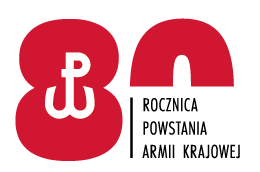 Elbląg, …. lipca 2022 r.STRONA INTERNETOWA21WOG-SZP.2712.19.2022Dotyczy: postępowania nr 19/SZP/2022 na usługę kompleksowego utrzymania czystości pomieszczeń, terenów zewnętrznych (dróg, chodników, placów – płaszczyzn utwardzonych, wojskowych bocznic kolejowych) i terenów zieleni na terenach kompleksów wojskowych administrowanych przez 
21 Wojskowy Oddział Gospodarczy w Elblągu.Powiadomienie o wniesieniu odwołania.Zamawiający informuje, że w dniu 11.07.2022 r. wpłynęło odwołanie dotyczące przedmiotowego postępowania o udzielenie zamówienia nr 19/SZP/2022 na usługę kompleksowego utrzymania czystości pomieszczeń, terenów zewnętrznych (dróg, chodników, placów – płaszczyzn utwardzonych, wojskowych bocznic kolejowych)              i terenów zieleni na terenach kompleksów wojskowych administrowanych przez 
21 Wojskowy Oddział Gospodarczy w Elblągu prowadzonego w  trybie przetargu nieograniczonego na podstawie art. 132 ustawy z dnia 11 września 2019 r. Prawo zamówień publicznych (t.j. Dz. U. z 2021 r. poz. 1129 z późn. zm.) zwanej dalej          ustawą Pzp. Zamawiający zgodnie z art. 524 ustawy Pzp, zamieszcza kopię odwołania na stronie internetowej, wzywając Wykonawców do przystąpienia do postępowania odwoławczego.Jednocześnie Zamawiający informuje, że zgodnie z art. 525 ust. 1 ustawy Pzp, Wykonawca może zgłosić przystąpienie do postępowania odwoławczego w terminie 3 dni od dnia otrzymania kopii odwołania, wskazując stronę, do której przystępuje, i interes        w uzyskaniu rozstrzygnięcia na korzyść strony, do której przystępuje.Załącznik: 1 - Odwołanie wraz z załącznikami – 2631 KB.Wykonano w 1 egz. - do zamieszczenia na stronie internetowej – ad actaMarzena JANUSZEWSKA SZP (261 313 058)Dnia: 12.07.2022 r. T: 2712KOMENDANTpłk Wojciech ZYCH